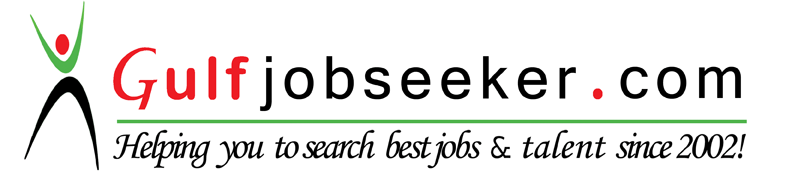 Contact HR Consultant for CV No: 281264E-mail: response@gulfjobseekers.comWebsite: http://www.gulfjobseeker.com/employer/cvdatabasepaid.php PROFESSIONAL OBJECTIVEA nurse is a person who is responsible for planning, providing and evaluating nursing care in all settings for the promotion of health, prevention of illness, care of sick and rehabilitation and function as a member of health team keeping all this is in my mind. I want to dedicate my life for caring the sick and needy I will try my best to become a skill full nurse by keeping me in pace with modern nursing trends.PROFESSIONAL EXPERIENCEPROFESSIONAL DUTIES & RESPONSIBILITIESAdmission of patient to the unit.Maintaining a comfortable environment for patient.Monitor vital signs and general condition for the patient.Collection of data and examining patients.Carry out the orders given by the physician.Observing the signs and symptoms and report to the physician.Giving prior information about all procedures and maintain privacy of patient.Preparing the patient for all investigations and procedures.Providing comprehensive nursing care to the patient.Maintaining effective communication with the patient.Maintaining all records and reports in effective way.SPECIFIC CASES HANDLECardiac ArrestShockCRFCOPDHead InjuryDKAHTNPoisoningSnake BiteDrowningNephrotic SyndromeLeukemiaRenal FailurePROCEDURES PERFORMED INDEPENDENTLYResuscitationMonitor Vital SignsInsertion of Nasogastric TubeFoley’s CatheterizationBladder WashECG MonitoringInsertion of CannulaNasogastric LavageBlood TransfusionNebulizationOral and Nasal SuctionO2 AdministrationCollection of Blood SpecimenAmbu BagDEVICES OPERATEDNebulizerGlucometerSuction ApparatusO2 CylinderPulse OxymeterInfusion PumpSyring PumpDefibrillatorPROFESSIONAL REGISTRATION DETAILSRegistered under Board of Examination in General Nursing and MidwiferyRegistered under Board Karnataka Nursing recognized by Indian Nursing CouncilPERSONAL PROFILESl.Sl.Name of HospitalName of HospitalDurationJob TitleJob TitleArea of WorkArea of WorkNo.No.Name of HospitalName of HospitalDurationJob TitleJob TitleArea of WorkArea of WorkNo.No.Thetikuzhy Hospital,Thetikuzhy Hospital,From 05th MarchStaffCausality, Pediatric,Causality, Pediatric,1.Thetikuzhy Hospital,Thetikuzhy Hospital,2011 to 28th JulyStaffCausality, Pediatric,Causality, Pediatric,Kunnicode, KollamKunnicode, Kollam20122012NurseOrtho WardOrtho Ward201220122.Fertility & LaparoscopyFertility & LaparoscopyFrom 05th AugustStaffSurgical ICU, Causality,Surgical ICU, Causality,2.Centre, Kottarakkara,Centre, Kottarakkara,2012 to Still Working2012 to Still WorkingNursePediatric & Ortho WardPediatric & Ortho WardKollam2012 to Still Working2012 to Still WorkingNursePediatric & Ortho WardPediatric & Ortho WardKollamEDUCATIONAL BACKGROUNDEDUCATIONAL BACKGROUNDEDUCATIONAL BACKGROUNDEDUCATIONAL BACKGROUNDEDUCATIONAL BACKGROUNDEDUCATIONAL BACKGROUNDEDUCATIONAL BACKGROUNDEducationalEducationalEducationalYear ofMedium ofName of School or CollegeName of School or CollegeName of School or CollegeQualificationQualificationQualificationPassingInstructionName of School or CollegeName of School or CollegeName of School or CollegeQualificationQualificationQualificationPassingInstructionGeneral NursingGeneral NursingGeneral NursingGeneral Nursing2010EnglishValley School of Nursing,Valley School of Nursing,Valley School of Nursing,And MidwiferyAnd MidwiferyAnd MidwiferyAnd Midwifery2010EnglishBangaloreBangaloreAnd MidwiferyAnd MidwiferyAnd MidwiferyAnd MidwiferyBangaloreBangalorePlus TwoPlus Two2007EnglishDVHSS ThalavoorDVHSS ThalavoorDVHSS ThalavoorS.S.L.CS.S.L.C2004MalayalamIGMVHS School ManjakkalaIGMVHS School ManjakkalaIGMVHS School ManjakkalaDate of Birth:18/01/1989Gender:FemaleMarital Status:SingleNationality:IndianLanguage Known:English, Kannada, Hindi and MalayalamReligion & Caste:Christian / OrthodoxExperience:5 ½ Year working as a Staff NurseDECLARATIONI hereby declare that all the above furnished details given by me are true to the best of myI hereby declare that all the above furnished details given by me are true to the best of myknowledge and belief.Place:Date